MONDAYTHINGS THAT GROW UNITRead AloudPlanting a Rainbowby Lois EhlertLink to Read Aloudhttps://www.youtube.com/watch?v=sti3PXBeVagGross MotorColor Matching Game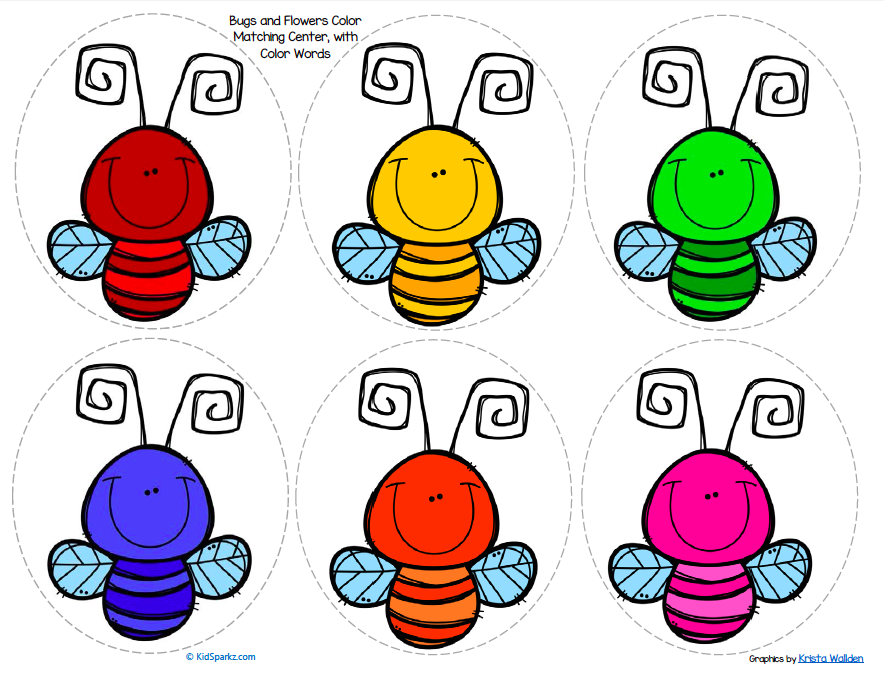 Print out the Color Matching Game (in resource section) put the six colored bees in different spots around the room.  If you can’t print, you can use different colored socks, towels, scrap paper instead. You can also play this on your phone or screen and flip back and forth between the colors and finding something in your house that color.  Call out one color at a time and buzz on over to it.Most important thing is to spend time with your child playing.SongFun ActivityMr. SunOh, Mr. Sun, Sun, Mr. Golden SunPlease shine down on meOh, Mr. Sun, Sun, Mr. Golden SunHiding behind a treeThese little children are asking youTo please come out so we can play with youOh, Mr. Sun, Sun, Mr. Golden SunPlease shine down on me Color in NatureTake a walk outside and collect objects in nature to match this color wheel. You can also color your own wheel for the objects you find. A blank wheel is found in the resources section.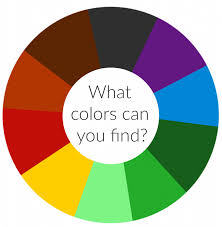 GET MOVINGGet moving inside or outside in your yard! So get outside, safely, when you can.